                                           o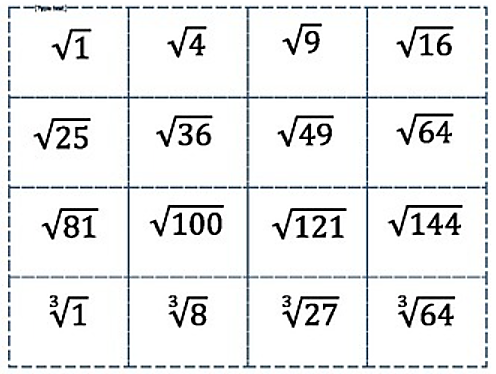 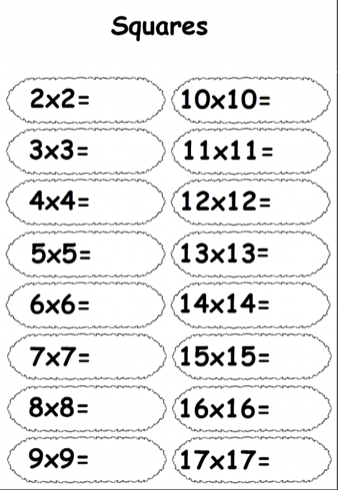 